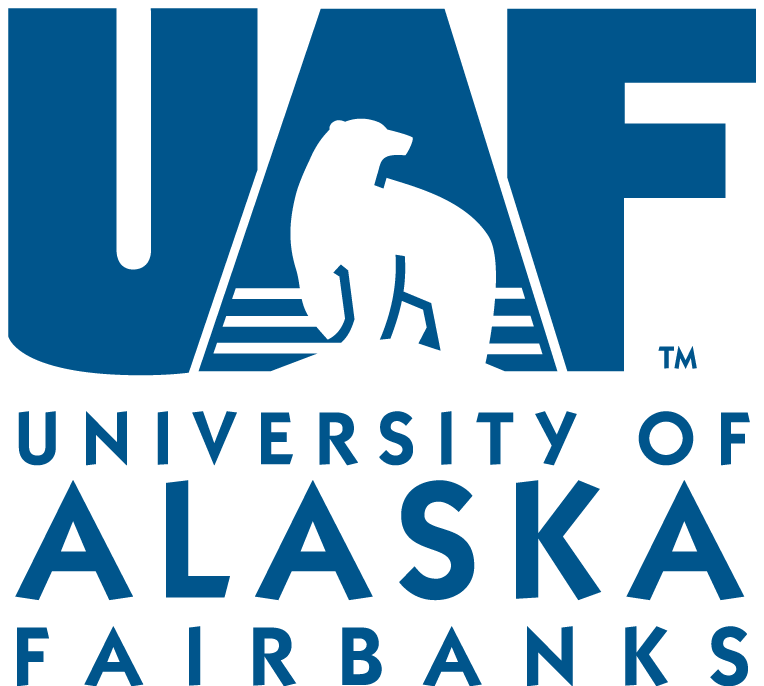 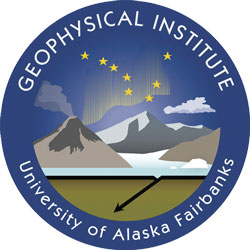 Geophysical Institute Remote Travel Emergency PlanThis form to be completed and submitted to the designated department safety person before departure.Campus:	Department:	Date: 	Trip Leader/PI Name:		Trip Leader/PI Phone:	 	Departure Date:	Expected Return Date:   	Out Date:	(When Emergency Contact should take action) Trip Description/Travel Plan (Latitude and Longitude if known)1. Method(s) of Travel - check belowUAF Vehicle Personal Vehicle ATVChartered flight (non-commercial)Chartered boat HelicopterJet skiSkisSnow shoe By footSnow machine Raft/canoe/other water craft BikeDog sled2. Participants (list here or attach list of names, addresses and emergency contact phone numbers)Affiliation: UAF Affiliation, other university, USGS, etc.Emergency Contact: Should be aware of medical concerns, wishes-which might be different than rescue coordinator contact, buthopefully not.3. Check in plan: (who is watching out for the field party, how are they communicating, how can they be contacted, and do they know what to do in the event of the party triggering an emergency or missing their outdate?)Communication Protocol:Other details:Participants Equipment (For rescue location purposes)Submitted by (name, title)________________________________________________   Date______________Reviewed by  _________________________________________________________   Date______________Institute Director  ______________________________________________________   Date______________UAF is an affirmative action/equal opportunity employer and educational institution. August 2016Participant Name/AffiliationParticipant’s Emergency Contact NameEmergency Contact PhoneParticipantCheck In-Rescue coordinator person to becontacted/phone number/emailMethod of Contact (cell, satphone, SPOT, email)Participant NameTent ColorBackpack colorRain jacket color